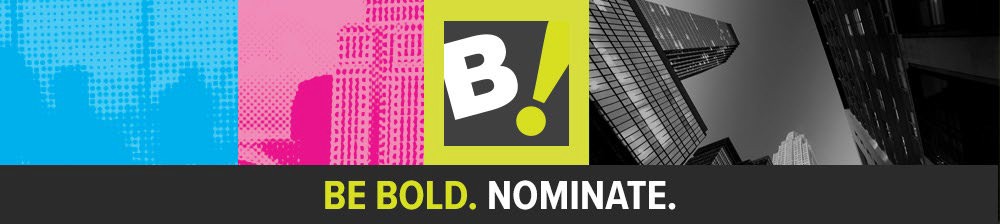 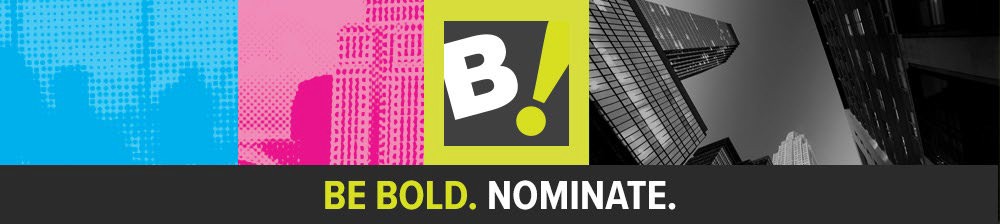 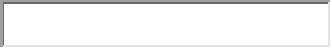 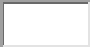 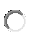 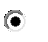 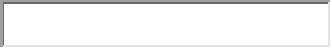 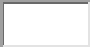 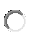 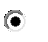 Parent Company/Headquarters, if different from above Description of Business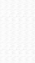 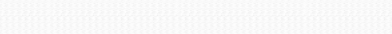 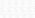 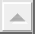 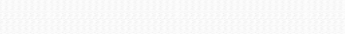 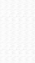 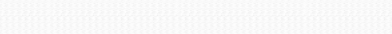 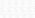 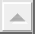 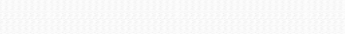 *We want to connect. Please provide all social media handles for the nominated company.FacebookInstagramLinkedInTwitterNominated Company logo uploadAccepted file types: .jpeg, .jpg, or .png allowed size : 2MBLogo UploadClick here to upload fileYou are invited to submit a short amateur video (from a smart phone, etc.) describing the BOLD move to bolster your case for the BOLD AWARDS. Please note, a video is not required to nominate. You may choose to either upload the video directly from your files and/or provide a link to the site where it is hosted (YouTube, Vimeo, website, etc.).Video UploadPlease limit file sizes to 200 MB or lessClick here to upload fileVideo URLInsert link to video (for example: https://youtu.be/x_3QdIVBCIk)Please note, this is not the embed link from YouTube! Please also note that adding the URL here will not embed your video into this nomination, however, the link will be active in our reports for the judges to review once you submit. Company Leadership – Enter name and check box for persons position in the nominated company	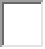 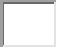 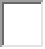 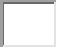 BOLD Move and Resulting Achievements:* CHOOSE ONE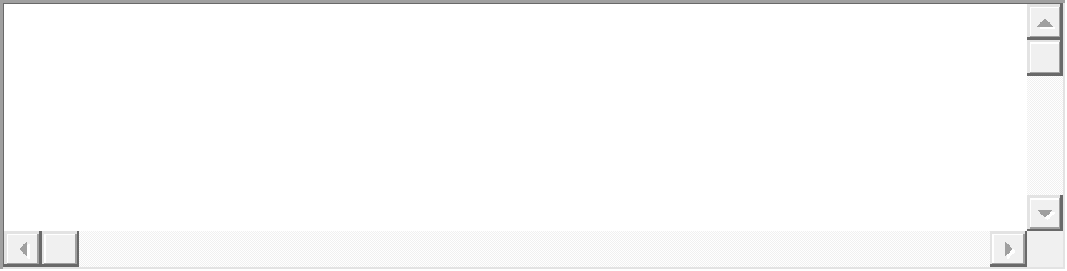 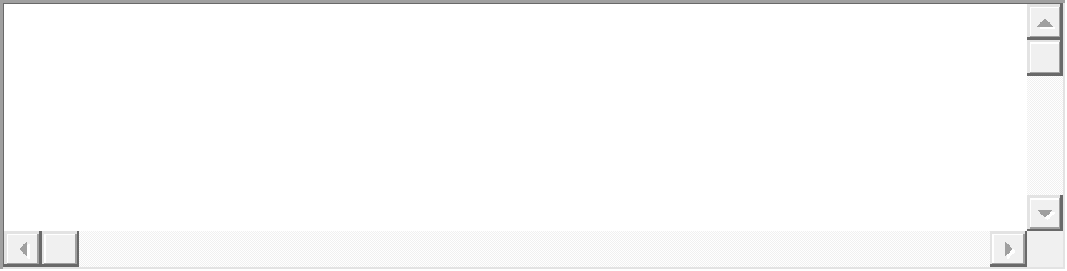 Innovation: How has the nominee accomplished significant innovation? For example: Development and launch of important new products. Groundbreaking technological advancements. Compelling and effective green initiatives. Transformational business strategies. Momentous increases in productivity.Talent Management: What has the nominee done to significantly improve or transform its workforce through talent management, recruitment, diversity or other?Growth: How has the nominee accomplished amazing expansion and growth in its domestic or international markets? How has the nominee worked to boost profitability or return on its investment?Collaboration: What has the nominee done to engage in strategic partnerships, ventures or mergers/acquisitions that have generated remarkable results and/or transformed its business activities or industry? Has the nominee engaged in courageous or notable restructuring or recapitalization activities to meet competitive demands and economic challenges?More BOLD MovesPlease note: the BOLD move category will be made public.Please provide a description and brief history behind this BOLD move:*(For example, unique and daring aspects of the deal, transaction value, deal/financing structure). Limit 100 words.Please note: the BOLD move description will be made public.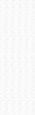 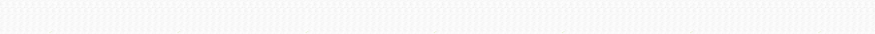 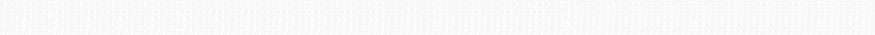 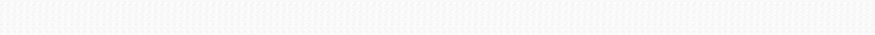 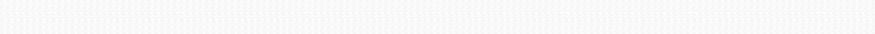 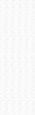 Team Members.Who was part of the deal?Below please list key team members that play an important role in the success of the organization.The Accountants, Attorneys, Bankers, Board Members, Internal Finance, Private Equity, and/or Public Relations firms want to celebrate in the BOLD moves – don’t leave them out!Accountant Name: Accountant Title: Accountant Relationship: Accountant Company: Accountant Telephone: Accountant Email:Attorney Name: Attorney Title: Attorney Relationship: Attorney Company: Attorney Telephone: Attorney Email:Banker Name: Banker Title:Banker Relationship: Banker Company: Banker Telephone: Banker Email:Board Member/Advisor Name: Board Member/Advisor Title:Board Member/Advisor Relationship: Board Member/Advisor Company: Board Member/Advisor Telephone: Board Member/Advisor Email:Please submit this form to events@acgmn.org NO LATER THAN November 15th, 2019 Questions? Email events@acgmn.orgThank you!NameC-Level 1C-Level 2FounderMarketingNominator(1)Enter Name Here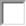 (2)Enter Name Here(3)Enter Name Here(4)Enter Name HerePlease add the details bel contact. The leaders youFirst Name TitleFirst Name TitleName TitleFirst NameTitleow of the nomina enter here will recMidEmailMidEmailMiddle I EmailMidEmailtor, the nomin eive an emaildle Initialdle Initialnitial	Lastdle Initialated company' notification wLast NamePhone NLast NamePhone N NamePhone NLast NamePhone Ns top two leader ith a summary oumberumberumberumbers and a marketing f this nomination.SuffixSuffixFirstSuffixSuffixPlease indicate how this BOLD move enhances shareholder value/positively impacts stakeholders and/or benefits community:*Please indicate how this BOLD move enhances shareholder value/positively impacts stakeholders and/or benefits community:*Please indicate how this BOLD move enhances shareholder value/positively impacts stakeholders and/or benefits community:*Please indicate how this BOLD move enhances shareholder value/positively impacts stakeholders and/or benefits community:*Please indicate how this BOLD move enhances shareholder value/positively impacts stakeholders and/or benefits community:*Please indicate how this BOLD move enhances shareholder value/positively impacts stakeholders and/or benefits community:*Please indicate how this BOLD move enhances shareholder value/positively impacts stakeholders and/or benefits community:*Please indicate how this BOLD move enhances shareholder value/positively impacts stakeholders and/or benefits community:*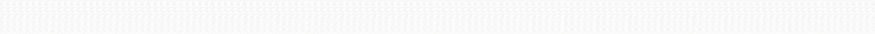 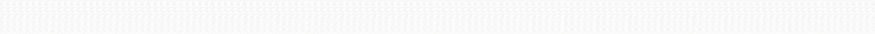 Limit 350 words.Describe any other actions or accomplishments of the nominee that you consider to be BOLD:Limit 350 words.Describe any other actions or accomplishments of the nominee that you consider to be BOLD:Limit 350 words.Describe any other actions or accomplishments of the nominee that you consider to be BOLD:Limit 350 words.Describe any other actions or accomplishments of the nominee that you consider to be BOLD:Limit 350 words.Describe any other actions or accomplishments of the nominee that you consider to be BOLD:Limit 350 words.Describe any other actions or accomplishments of the nominee that you consider to be BOLD:Limit 350 words.Describe any other actions or accomplishments of the nominee that you consider to be BOLD:Limit 350 words.Describe any other actions or accomplishments of the nominee that you consider to be BOLD: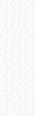 What will be lasting benefits of this BOLD strategy?*What will be lasting benefits of this BOLD strategy?*What will be lasting benefits of this BOLD strategy?*What will be lasting benefits of this BOLD strategy?*What will be lasting benefits of this BOLD strategy?*What will be lasting benefits of this BOLD strategy?*What will be lasting benefits of this BOLD strategy?*What will be lasting benefits of this BOLD strategy?*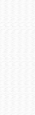 (Increased business to region, increased dollar flow into Minnesota, regional/national/international recognition and other lasting benefits/competitive advantages, etc.)Why is this a BOLD initiative?*(Increased business to region, increased dollar flow into Minnesota, regional/national/international recognition and other lasting benefits/competitive advantages, etc.)Why is this a BOLD initiative?*(Increased business to region, increased dollar flow into Minnesota, regional/national/international recognition and other lasting benefits/competitive advantages, etc.)Why is this a BOLD initiative?*(Increased business to region, increased dollar flow into Minnesota, regional/national/international recognition and other lasting benefits/competitive advantages, etc.)Why is this a BOLD initiative?*(Increased business to region, increased dollar flow into Minnesota, regional/national/international recognition and other lasting benefits/competitive advantages, etc.)Why is this a BOLD initiative?*(Increased business to region, increased dollar flow into Minnesota, regional/national/international recognition and other lasting benefits/competitive advantages, etc.)Why is this a BOLD initiative?*(Increased business to region, increased dollar flow into Minnesota, regional/national/international recognition and other lasting benefits/competitive advantages, etc.)Why is this a BOLD initiative?*(Increased business to region, increased dollar flow into Minnesota, regional/national/international recognition and other lasting benefits/competitive advantages, etc.)Why is this a BOLD initiative?*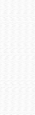 (Distinguishing factors, challenges overcome, risks taken, unique approach, cultural changes leading to growth, etc.)In the form of a Tweet of 140 characters or less, describe the BOLD move. Please include the nominee’s Twitter handle if available.(Distinguishing factors, challenges overcome, risks taken, unique approach, cultural changes leading to growth, etc.)In the form of a Tweet of 140 characters or less, describe the BOLD move. Please include the nominee’s Twitter handle if available.(Distinguishing factors, challenges overcome, risks taken, unique approach, cultural changes leading to growth, etc.)In the form of a Tweet of 140 characters or less, describe the BOLD move. Please include the nominee’s Twitter handle if available.(Distinguishing factors, challenges overcome, risks taken, unique approach, cultural changes leading to growth, etc.)In the form of a Tweet of 140 characters or less, describe the BOLD move. Please include the nominee’s Twitter handle if available.(Distinguishing factors, challenges overcome, risks taken, unique approach, cultural changes leading to growth, etc.)In the form of a Tweet of 140 characters or less, describe the BOLD move. Please include the nominee’s Twitter handle if available.(Distinguishing factors, challenges overcome, risks taken, unique approach, cultural changes leading to growth, etc.)In the form of a Tweet of 140 characters or less, describe the BOLD move. Please include the nominee’s Twitter handle if available.(Distinguishing factors, challenges overcome, risks taken, unique approach, cultural changes leading to growth, etc.)In the form of a Tweet of 140 characters or less, describe the BOLD move. Please include the nominee’s Twitter handle if available.(Distinguishing factors, challenges overcome, risks taken, unique approach, cultural changes leading to growth, etc.)In the form of a Tweet of 140 characters or less, describe the BOLD move. Please include the nominee’s Twitter handle if available.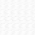 (Finalists’ will be Tweeted.)(Finalists’ will be Tweeted.)(Finalists’ will be Tweeted.)(Finalists’ will be Tweeted.)(Finalists’ will be Tweeted.)(Finalists’ will be Tweeted.)(Finalists’ will be Tweeted.)(Finalists’ will be Tweeted.)Internal Finance Executive Name:Internal Finance Executive Name:Internal Finance Executive TitleInternal Finance Executive Relationship: Internal Finance Executive Company: Internal Finance Executive Telephone: Internal Finance Executive Email:Private Equity Firm Name: Private Equity Firm Title:Private Equity Firm Relationship: Private Equity Firm Company: Private Equity Firm Telephone: Private Equity Firm Email:PR Firm Name:PR Firm Title:PR Firm Relationship: PR Firm Company: PR Firm Telephone: PR Firm Email:Other Role:Other Firm Name: Other Firm Title:Other Firm Relationship: Other Firm Company:Other Firm Email:Internal Finance Executive TitleInternal Finance Executive Relationship: Internal Finance Executive Company: Internal Finance Executive Telephone: Internal Finance Executive Email:Private Equity Firm Name: Private Equity Firm Title:Private Equity Firm Relationship: Private Equity Firm Company: Private Equity Firm Telephone: Private Equity Firm Email:PR Firm Name:PR Firm Title:PR Firm Relationship: PR Firm Company: PR Firm Telephone: PR Firm Email:Other Role:Other Firm Name: Other Firm Title:Other Firm Relationship: Other Firm Company:Other Firm Email:Internal Finance Executive TitleInternal Finance Executive Relationship: Internal Finance Executive Company: Internal Finance Executive Telephone: Internal Finance Executive Email:Private Equity Firm Name: Private Equity Firm Title:Private Equity Firm Relationship: Private Equity Firm Company: Private Equity Firm Telephone: Private Equity Firm Email:PR Firm Name:PR Firm Title:PR Firm Relationship: PR Firm Company: PR Firm Telephone: PR Firm Email:Other Role:Other Firm Name: Other Firm Title:Other Firm Relationship: Other Firm Company:Other Firm Email:Internal Finance Executive TitleInternal Finance Executive Relationship: Internal Finance Executive Company: Internal Finance Executive Telephone: Internal Finance Executive Email:Private Equity Firm Name: Private Equity Firm Title:Private Equity Firm Relationship: Private Equity Firm Company: Private Equity Firm Telephone: Private Equity Firm Email:PR Firm Name:PR Firm Title:PR Firm Relationship: PR Firm Company: PR Firm Telephone: PR Firm Email:Other Role:Other Firm Name: Other Firm Title:Other Firm Relationship: Other Firm Company:Other Firm Email:Internal Finance Executive TitleInternal Finance Executive Relationship: Internal Finance Executive Company: Internal Finance Executive Telephone: Internal Finance Executive Email:Private Equity Firm Name: Private Equity Firm Title:Private Equity Firm Relationship: Private Equity Firm Company: Private Equity Firm Telephone: Private Equity Firm Email:PR Firm Name:PR Firm Title:PR Firm Relationship: PR Firm Company: PR Firm Telephone: PR Firm Email:Other Role:Other Firm Name: Other Firm Title:Other Firm Relationship: Other Firm Company:Other Firm Email:Other Firm Phone: